中国新闻奖参评作品推荐表《多部门管不好一头猪 监管失位伤了谁》二维码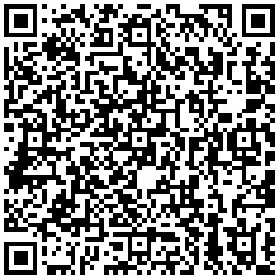 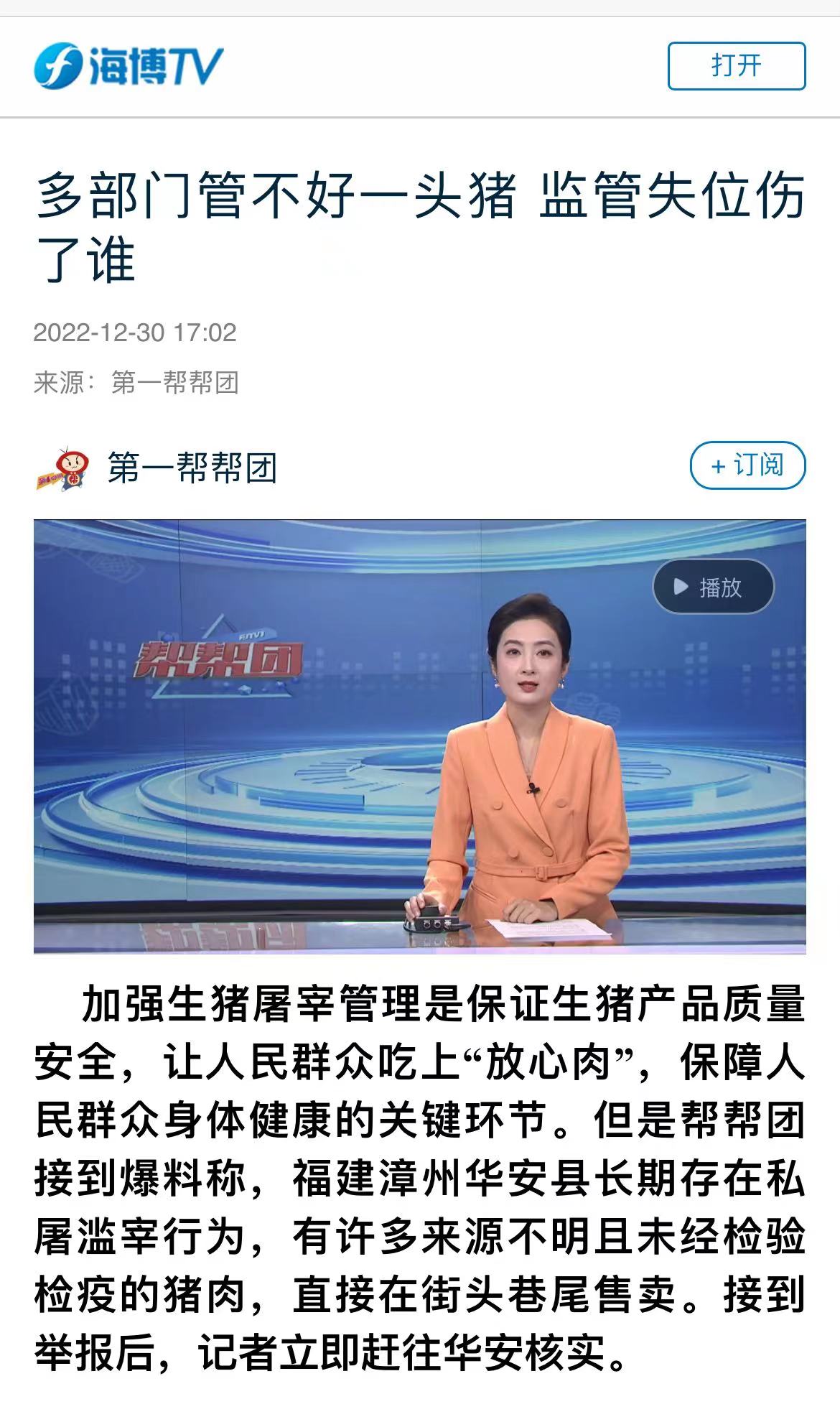 作品标题多部门管不好一头猪 监管失位伤了谁多部门管不好一头猪 监管失位伤了谁多部门管不好一头猪 监管失位伤了谁参评项目舆论监督报道（新媒体）作品标题多部门管不好一头猪 监管失位伤了谁多部门管不好一头猪 监管失位伤了谁多部门管不好一头猪 监管失位伤了谁体裁新闻专题作品标题多部门管不好一头猪 监管失位伤了谁多部门管不好一头猪 监管失位伤了谁多部门管不好一头猪 监管失位伤了谁语种中文作  者（主创人员）陈榕 刘明明 许瑞添 林莹 吴孟春 林信心陈琳陈榕 刘明明 许瑞添 林莹 吴孟春 林信心陈琳编辑 彭建增 涂雪婷 林瑜 彭建增 涂雪婷 林瑜原创单位福建省广播影视集团福建省广播影视集团刊播单位福建省广播影视集团福建省广播影视集团刊播版面(名称和版次) 海博TV 第一帮帮团 海博TV 第一帮帮团刊播日期2022年12月30日17时02分2022年12月30日17时02分新媒体作品填报网址新媒体作品填报网址https://mstatic.fjtv.net/m2o/redirect.php?id=4633729&client_id=13&type=share#&_hgOutLink=news/newsDetail&id=4633729https://mstatic.fjtv.net/m2o/redirect.php?id=4633729&client_id=13&type=share#&_hgOutLink=news/newsDetail&id=4633729https://mstatic.fjtv.net/m2o/redirect.php?id=4633729&client_id=13&type=share#&_hgOutLink=news/newsDetail&id=4633729https://mstatic.fjtv.net/m2o/redirect.php?id=4633729&client_id=13&type=share#&_hgOutLink=news/newsDetail&id=4633729  ︵作采品编简过介程  ︶习近平总书记强调，能不能在食品安全上给老百姓一个满意的交代，是对执政能力的重大考验。食品安全，是“管”出来的。2022年9月，记者接到举报，福建省漳州市华安县生猪私屠滥宰现象突出，正规屠宰场每天宰杀量仅个位数，全县十多万群众难以买到放心肉，无法保障餐桌安全。记者深入华安县的社区乡镇，既拍摄到正规生猪屠宰企业的“门可罗雀”，也取证到违规者不做生猪卫生检疫检测、屠宰环境卫生条件恶劣、污水处理不合标等乱象。期间，记者遭遇私宰窝点“工头”搜身、跟踪和威胁，面对某些部门工作人员对民生问题相互推诿、“各扫门前雪”的漠视态度，始终坚持不懈，甚至通宵蹲点调查取证，并利用数据进行统计分析，摸清了生猪私宰得以泛滥的重要根源，即当地监管部门推诿不作为。该节目于2022年12月30日播发，未停留于简单的曝光，而是多方引据，指出问题实质，提出常态化监管的建设性意见，被当地县委县政府采纳。    相关报道获得全网超1000万+的点击量。习近平总书记强调，能不能在食品安全上给老百姓一个满意的交代，是对执政能力的重大考验。食品安全，是“管”出来的。2022年9月，记者接到举报，福建省漳州市华安县生猪私屠滥宰现象突出，正规屠宰场每天宰杀量仅个位数，全县十多万群众难以买到放心肉，无法保障餐桌安全。记者深入华安县的社区乡镇，既拍摄到正规生猪屠宰企业的“门可罗雀”，也取证到违规者不做生猪卫生检疫检测、屠宰环境卫生条件恶劣、污水处理不合标等乱象。期间，记者遭遇私宰窝点“工头”搜身、跟踪和威胁，面对某些部门工作人员对民生问题相互推诿、“各扫门前雪”的漠视态度，始终坚持不懈，甚至通宵蹲点调查取证，并利用数据进行统计分析，摸清了生猪私宰得以泛滥的重要根源，即当地监管部门推诿不作为。该节目于2022年12月30日播发，未停留于简单的曝光，而是多方引据，指出问题实质，提出常态化监管的建设性意见，被当地县委县政府采纳。    相关报道获得全网超1000万+的点击量。习近平总书记强调，能不能在食品安全上给老百姓一个满意的交代，是对执政能力的重大考验。食品安全，是“管”出来的。2022年9月，记者接到举报，福建省漳州市华安县生猪私屠滥宰现象突出，正规屠宰场每天宰杀量仅个位数，全县十多万群众难以买到放心肉，无法保障餐桌安全。记者深入华安县的社区乡镇，既拍摄到正规生猪屠宰企业的“门可罗雀”，也取证到违规者不做生猪卫生检疫检测、屠宰环境卫生条件恶劣、污水处理不合标等乱象。期间，记者遭遇私宰窝点“工头”搜身、跟踪和威胁，面对某些部门工作人员对民生问题相互推诿、“各扫门前雪”的漠视态度，始终坚持不懈，甚至通宵蹲点调查取证，并利用数据进行统计分析，摸清了生猪私宰得以泛滥的重要根源，即当地监管部门推诿不作为。该节目于2022年12月30日播发，未停留于简单的曝光，而是多方引据，指出问题实质，提出常态化监管的建设性意见，被当地县委县政府采纳。    相关报道获得全网超1000万+的点击量。习近平总书记强调，能不能在食品安全上给老百姓一个满意的交代，是对执政能力的重大考验。食品安全，是“管”出来的。2022年9月，记者接到举报，福建省漳州市华安县生猪私屠滥宰现象突出，正规屠宰场每天宰杀量仅个位数，全县十多万群众难以买到放心肉，无法保障餐桌安全。记者深入华安县的社区乡镇，既拍摄到正规生猪屠宰企业的“门可罗雀”，也取证到违规者不做生猪卫生检疫检测、屠宰环境卫生条件恶劣、污水处理不合标等乱象。期间，记者遭遇私宰窝点“工头”搜身、跟踪和威胁，面对某些部门工作人员对民生问题相互推诿、“各扫门前雪”的漠视态度，始终坚持不懈，甚至通宵蹲点调查取证，并利用数据进行统计分析，摸清了生猪私宰得以泛滥的重要根源，即当地监管部门推诿不作为。该节目于2022年12月30日播发，未停留于简单的曝光，而是多方引据，指出问题实质，提出常态化监管的建设性意见，被当地县委县政府采纳。    相关报道获得全网超1000万+的点击量。习近平总书记强调，能不能在食品安全上给老百姓一个满意的交代，是对执政能力的重大考验。食品安全，是“管”出来的。2022年9月，记者接到举报，福建省漳州市华安县生猪私屠滥宰现象突出，正规屠宰场每天宰杀量仅个位数，全县十多万群众难以买到放心肉，无法保障餐桌安全。记者深入华安县的社区乡镇，既拍摄到正规生猪屠宰企业的“门可罗雀”，也取证到违规者不做生猪卫生检疫检测、屠宰环境卫生条件恶劣、污水处理不合标等乱象。期间，记者遭遇私宰窝点“工头”搜身、跟踪和威胁，面对某些部门工作人员对民生问题相互推诿、“各扫门前雪”的漠视态度，始终坚持不懈，甚至通宵蹲点调查取证，并利用数据进行统计分析，摸清了生猪私宰得以泛滥的重要根源，即当地监管部门推诿不作为。该节目于2022年12月30日播发，未停留于简单的曝光，而是多方引据，指出问题实质，提出常态化监管的建设性意见，被当地县委县政府采纳。    相关报道获得全网超1000万+的点击量。社会效果节目播出后，引起农业农村部的高度重视，农业农村部指派工作人员专程赴漳州华安县召开现场会，调研畜禽屠宰监管工作，督促各地举一反三，迅速整改。华安县则由县委办督查室、政府办督查室、县效能办牵头进行全面督查，严格落实监管责任，从严保障群众“舌尖上的安全”。国内十多家媒体相继转发，短视频引发热评和讨论。 节目播出后，引起农业农村部的高度重视，农业农村部指派工作人员专程赴漳州华安县召开现场会，调研畜禽屠宰监管工作，督促各地举一反三，迅速整改。华安县则由县委办督查室、政府办督查室、县效能办牵头进行全面督查，严格落实监管责任，从严保障群众“舌尖上的安全”。国内十多家媒体相继转发，短视频引发热评和讨论。 节目播出后，引起农业农村部的高度重视，农业农村部指派工作人员专程赴漳州华安县召开现场会，调研畜禽屠宰监管工作，督促各地举一反三，迅速整改。华安县则由县委办督查室、政府办督查室、县效能办牵头进行全面督查，严格落实监管责任，从严保障群众“舌尖上的安全”。国内十多家媒体相继转发，短视频引发热评和讨论。 节目播出后，引起农业农村部的高度重视，农业农村部指派工作人员专程赴漳州华安县召开现场会，调研畜禽屠宰监管工作，督促各地举一反三，迅速整改。华安县则由县委办督查室、政府办督查室、县效能办牵头进行全面督查，严格落实监管责任，从严保障群众“舌尖上的安全”。国内十多家媒体相继转发，短视频引发热评和讨论。 节目播出后，引起农业农村部的高度重视，农业农村部指派工作人员专程赴漳州华安县召开现场会，调研畜禽屠宰监管工作，督促各地举一反三，迅速整改。华安县则由县委办督查室、政府办督查室、县效能办牵头进行全面督查，严格落实监管责任，从严保障群众“舌尖上的安全”。国内十多家媒体相继转发，短视频引发热评和讨论。   ︵初推评荐评理语由  ︶该舆论监督报道以食品安全为切口，关注监管“最后一公里”，反映的问题典型且具有普遍性；整个调查报道环环相扣，步步深入，逻辑性强；充分调动电视声画语言优势，新闻现场感强，选用的素材鲜活、证据扎实有力；分析乱象背后原因，提出富有建设性的意见，促进问题的解决。记者践行四力，克服困难，深入一线，体现主流媒体担当。    签名：（盖单位公章）2023年  月  日该舆论监督报道以食品安全为切口，关注监管“最后一公里”，反映的问题典型且具有普遍性；整个调查报道环环相扣，步步深入，逻辑性强；充分调动电视声画语言优势，新闻现场感强，选用的素材鲜活、证据扎实有力；分析乱象背后原因，提出富有建设性的意见，促进问题的解决。记者践行四力，克服困难，深入一线，体现主流媒体担当。    签名：（盖单位公章）2023年  月  日该舆论监督报道以食品安全为切口，关注监管“最后一公里”，反映的问题典型且具有普遍性；整个调查报道环环相扣，步步深入，逻辑性强；充分调动电视声画语言优势，新闻现场感强，选用的素材鲜活、证据扎实有力；分析乱象背后原因，提出富有建设性的意见，促进问题的解决。记者践行四力，克服困难，深入一线，体现主流媒体担当。    签名：（盖单位公章）2023年  月  日该舆论监督报道以食品安全为切口，关注监管“最后一公里”，反映的问题典型且具有普遍性；整个调查报道环环相扣，步步深入，逻辑性强；充分调动电视声画语言优势，新闻现场感强，选用的素材鲜活、证据扎实有力；分析乱象背后原因，提出富有建设性的意见，促进问题的解决。记者践行四力，克服困难，深入一线，体现主流媒体担当。    签名：（盖单位公章）2023年  月  日该舆论监督报道以食品安全为切口，关注监管“最后一公里”，反映的问题典型且具有普遍性；整个调查报道环环相扣，步步深入，逻辑性强；充分调动电视声画语言优势，新闻现场感强，选用的素材鲜活、证据扎实有力；分析乱象背后原因，提出富有建设性的意见，促进问题的解决。记者践行四力，克服困难，深入一线，体现主流媒体担当。    签名：（盖单位公章）2023年  月  日